Sponsorship and Gift Aid declaration form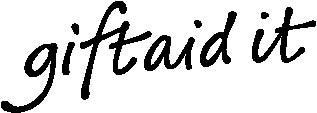 Please sponsor me: Name  	Form  	House 	 WITH A TOTAL AMOUNT ON THE FORM BELOW FOR ROUNDWOOD PARK’S SPONSORED WALK ON FRIDAY 13TH JULY 2018. CHEQUES PAYABLE TO ROUNDWOOD PARK PTA.  All money raised will be added to the PTA fundraising to help the school buy new desks for every classroom.If I have ticked the box headed ‘Gift Aid? ()’, I confirm that I am a UK Income or Capital Gains taxpayer. I have read this statement and want Roundwood Park PTA (Charity Number 275739) to reclaim tax on the donation detailed below, given on the date shown. I understand that I must pay an amount of Income Tax and/or Capital Gains Tax at least equal to the amount of tax that all the charities and CASCs I donate to, will reclaim on my gifts for that tax year. I understand that other taxes such as VAT and Council Tax do not qualify. I understand the charity will reclaim 25p of tax on every £1 that I have given.Remember:  Full name + Home address + Postcode +  =	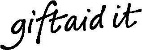 Remember: Full name + Home address + Postcode +  =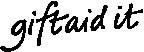 Remember: Full name + Home address + Postcode +  =Money can be handed into Form Tutors from Friday 13thth July 2018. PTA members will also collect money on the morning of the walk when students register in the gym with their Form Group. PTA members will also be outside the canteen collecting money from 12.45 – 2.00pm on Monday 16th, Tuesday 17th and Wednesday 18st July. Any final money can be given to Form Tutors after this.Full name(First name and surname)Home address (this is essential for Gift Aid)Please don’t put your work address herePostcodeAmount£Paid()Gift Aid? ()Total donations receivedTotal donations receivedTotal donations received£££Total Gift Aid donationsTotal Gift Aid donationsTotal Gift Aid donations£££                                 For school use. Date donations given to Roundwood Park - PTA Charity Number 275739                                 For school use. Date donations given to Roundwood Park - PTA Charity Number 275739                                 For school use. Date donations given to Roundwood Park - PTA Charity Number 275739Full name(First name and surname)Home address (this is essential for Gift Aid)Please don’t put your work address herePostcodeAmount £Date paidGift Aid? ()Total donations receivedTotal donations receivedTotal donations received£££Total Gift Aid donationsTotal Gift Aid donationsTotal Gift Aid donations£££                                For school use. Date donations given to Roundwood Park - PTA Charity Number 275739                                For school use. Date donations given to Roundwood Park - PTA Charity Number 275739                                For school use. Date donations given to Roundwood Park - PTA Charity Number 275739